Departornento del Quiché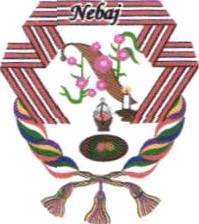 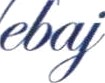 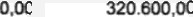 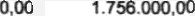 2020 - ?O2*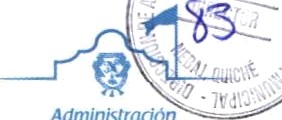 NOTA- El Infrascrlto Dlrector de Adminlstracldn Onanchra lntegrada Munldpal CEWFfM: que eT presente Estado de Liquidacibn del Presupuesto de Ingresos y Egresos de la Municipalidad de Nebaj del Oepartamento de El Quiche, estd sustentado en los registrar conobles y presupuestarios del Sistema de Contabilidad Integrada Munkipal (SICOIN GL), dando como resultado, en el ejcrcicio fiscal 2020 at 31 de Diciembre, un Supezavit Presupuestario W TREG MILLONES SEIKIEKTOS SESENTAYSI	ETECIE SE5£NTAYNU ECON 53/100.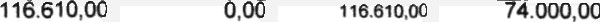 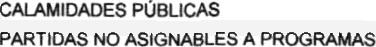 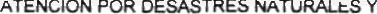 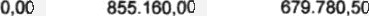 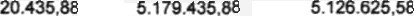 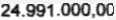 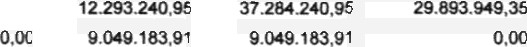 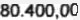 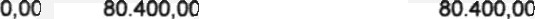 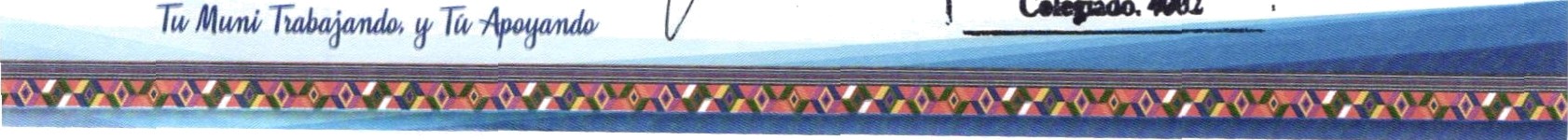 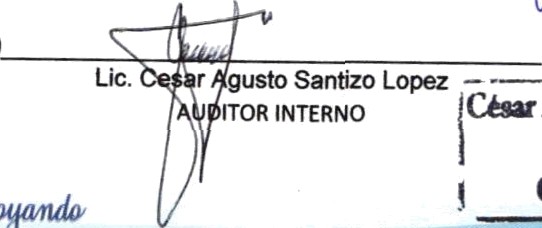 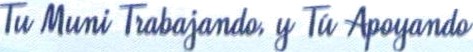 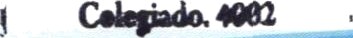 Uc. Fel		E d €rez Ldqez DDR	0		ANCIEROie	g|CALOE MUNICIPM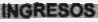 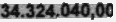 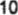 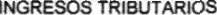 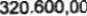 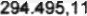 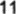 INGRSSOS NO TRIBUTARIES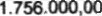 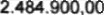 VMTA   DE   BIENES    Y   t*t-RVTC	QE LA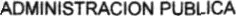 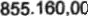 8.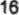 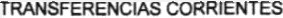 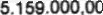 17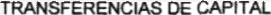 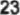 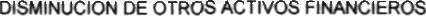 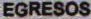 1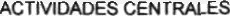 8.2M.180,12.700.S4e.461z.oso.zzs.*s8.487.047,8511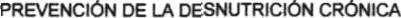 4IKi.0IAI.000.004t I.W.@0.0012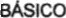 6.430.000.0013.027.203,6019.4¥TW.@6.560.4M,3313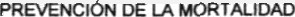 14GE9TT0N DE EA	LV	DE875.	,0058.764,97sss.ze+,g7168.564.9717SEGURIDAD INTEGRALgg1.	,@-741.dg0.@4@.axi.@0,s18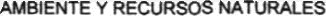 132.W.Q)152.7N,61zesw,eJ240.M8,2119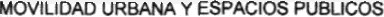 12.350.QXI,@-888.205.04t1.NI.z1*.63.438.492,7423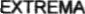 3.888.200,13.1B2.93J.54z.os1.›e1.s*238.720,00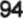 0.003.SEO.W.00s.s o.W.@3.476.555,01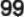 